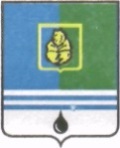 РЕШЕНИЕДУМЫ ГОРОДА КОГАЛЫМАХанты-Мансийского автономного округа - ЮгрыОт «___»_______________20___г.                                                   №_______ О подтверждении решения Думы города Когалыма, принятого путём опроса в заочной формеВ соответствии с Уставом города Когалыма, статьей 45 Регламента Думы города Когалыма, Дума города Когалыма РЕШИЛА:Подтвердить решение Думы города Когалыма от 05.03.2020 №395-ГД «О досрочном прекращении полномочий депутата Думы города Когалыма», принятое путем опроса в заочной форме.ПредседательДумы города Когалыма                                                        А.Ю.Говорищевапроект вносится Думой города Когалыма